认证报告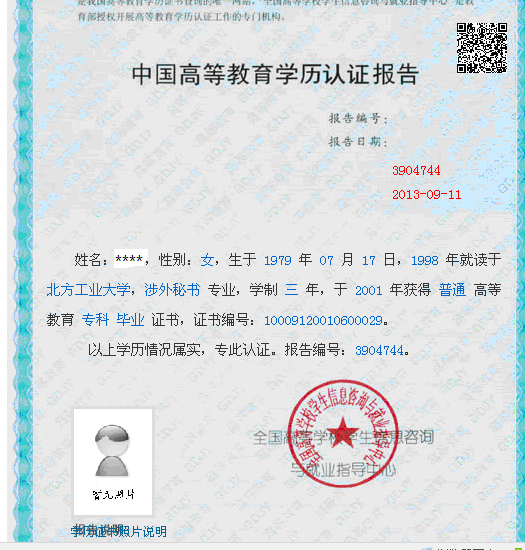 